Село Баклаши,коттеджный посёлок "Солнечное",
3-х комнатный,благоустроенный дом,ц.вода,
Инфраструктура городская(д.сад,школа,супер,гипер и прочие магазины,
остановки в шаговой доступности).Озеро с пляжем рядом с домом.Контакты: Застройщик Луковников Олег Геннадьевич - 8  964 218-23-55  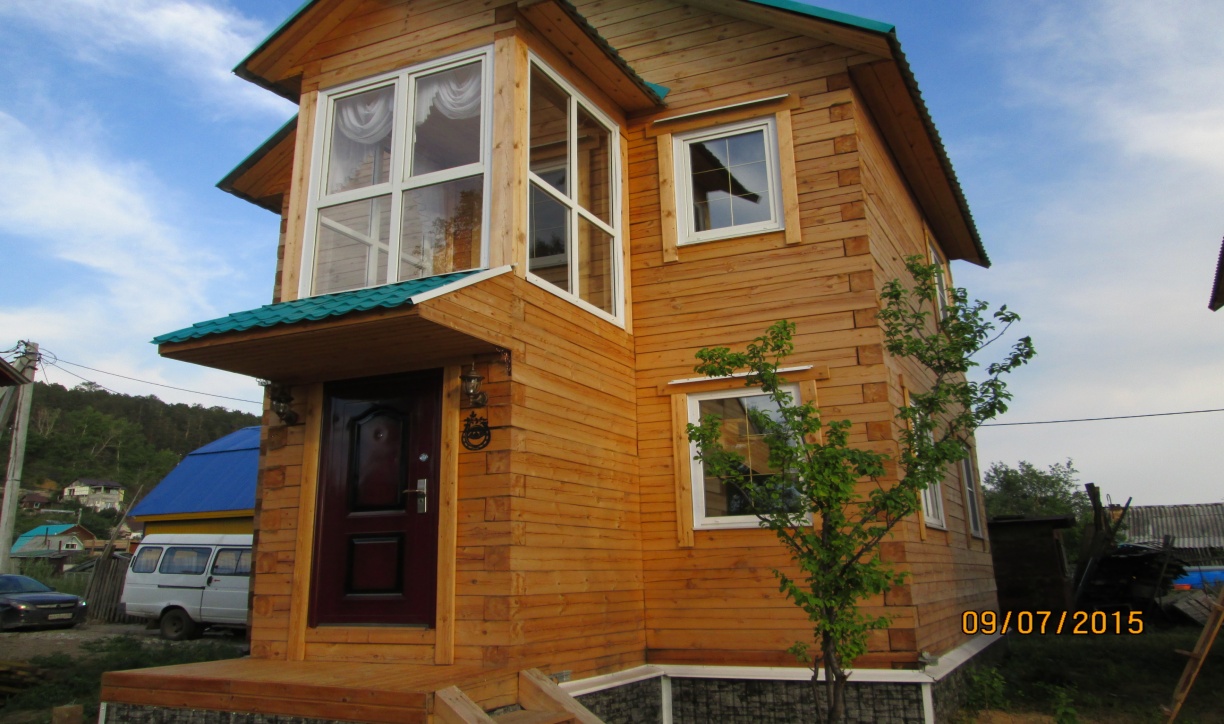 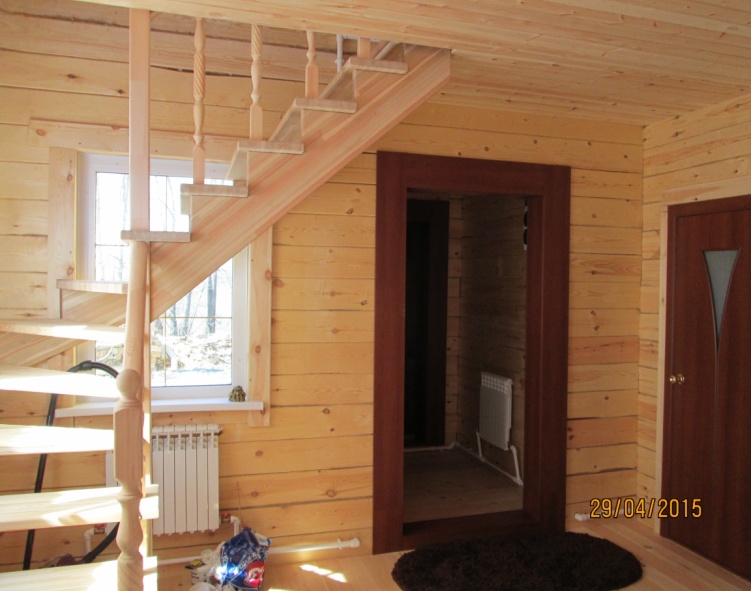 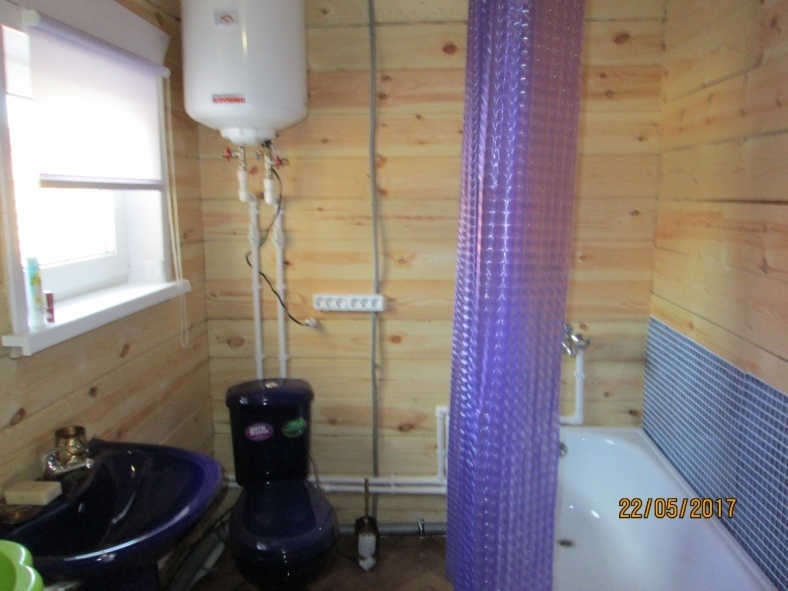 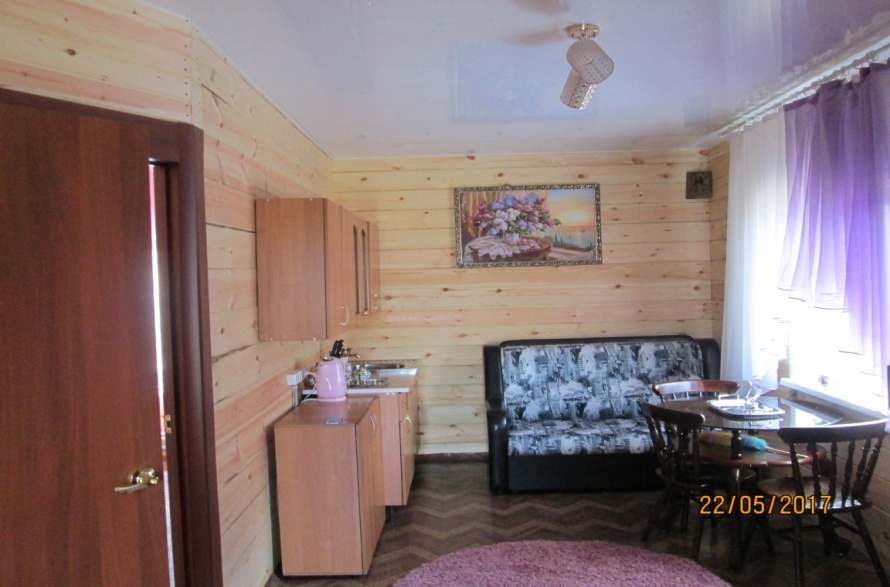 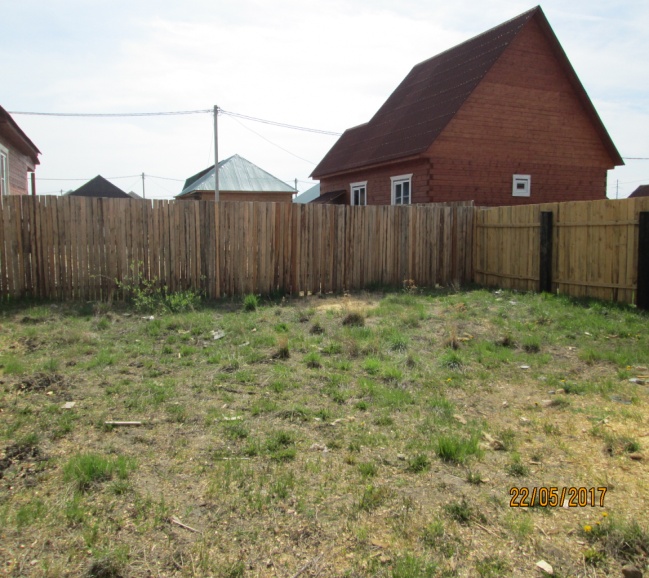 № п/пВид жилого помещенияАдрес жилого помещенияПлощадь жилого помещения (кв.м.)стоимость1Дом с земельным участком с полным благоустройством (центральные сети)в коттеджном  поселке Шелеховский район, село Баклаши, коттеджный поселок ДНТСолнечное, 
ул. Грушевая, дом 12702 366 000 руб.